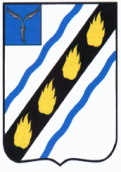 ЗОЛОТОСТЕПСКОЕ МУНИЦИПАЛЬНОЕ ОБРАЗОВАНИЕСОВЕТСКОГО МУНИЦИПАЛЬНОГО РАЙОНАСАРАТОВСКОЙ ОБЛАСТИСОВЕТ ДЕПУТАТОВ(второго созыва)РЕШЕНИЕОт 23.12.2011 г. № 159с.АлександровкаО внесении изменений в решение Совета депутатовЗолотостепского муниципального образования от 21.11.2008 г. № 9 «Об установлении земельного налога»Рассмотрев протест прокуратуры Советского района от 13.12.2011 № 39-2011, руководствуясь Налоговым кодексом Российской Федерации, Федеральным законом от 06.10.2003 года № 131-ФЗ «Об общих принципах организации местного самоуправления в Российской Федерации» и Уставом Золотостепского муниципального образования, Совет депутатов РЕШИЛ: 1.Внести изменение в решение  Совета депутатов от 21.11.2008 г. № 9 «Об установлении земельного налога»: - подпункт 2 пункта 7 решения изложить в новой редакции следующего содержания: «2) физические лица – члены многодетной семьи, имеющие право на получение социальной поддержки в соответствии с законом Саратовской области от 01.08.2005 г. № 74-ЗСО «О мерах социальной поддержки многодетных семей в Саратовской области».». 2. Настоящее решение вступает в силу по истечении одного месяца со дня опубликования в районной газете «Заря».Секретарь Совета депутатов: 		Е.Е.Янеева 